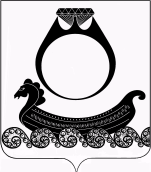 Администрация Чапаевского сельского поселенияКрасносельского муниципального района Костромской областиПОСТАНОВЛЕНИЕ        от   31 января 2019 г.                                                                         № 7О проведении публичных слушаний по вопросу обсуждения проекта  строительства ВЛЗ-10 кВ на территории заказника «Сумароковский» ООО «Компания ЯрЭнергоРемонт»Руководствуясь земельным кодексом РФ, Федеральным законом от 06.10.2003 г. №131-ФЗ «Об общих принципах местного самоуправления в Российской Федерации», Уставом Чапаевского сельского поселения Красносельского муниципального района Костромской области, Положения о порядке организации и проведения публичных слушаний в Чапаевского сельского поселения Красносельского муниципального района Костромской области ПОСТАНОВЛЯЮ:1. Провести публичные слушания 14 февраля 2019 г. по вопросу обсуждения проекта  строительства ВЛЗ-10 кВ на территории заказника «Сумароковский» ООО «Компания ЯрЭнергоРемонт»2. Комиссии в срок до 13 февраля 2019 г. включительно обобщить поступившие предложения.3. Итоги по проведению публичных слушаний опубликовать в общественно-политической газете «Чапаевский вестник».4. Постановление вступает в силу со дня его подписания.Заместитель главы   поселения                                              А.Н.Афанасов                                             